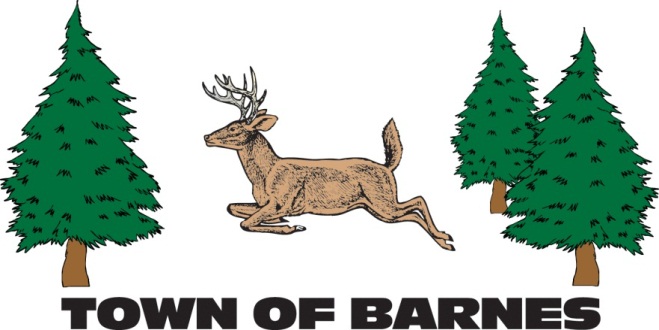 ANNUAL TOWN MEETINGTuesday, April 21st, 20157:00pm at the Barnes Town Hall3360 County Highway N, Barnes, WIAGENDASTATE OF THE TOWN REPORTS+Spring Election ResultsDiscussion of Audit & Treasurer’s ReportAnnual Report from the ChairAnnual Highway Department ReportAnnual Ambulance and Fire Departments Report Annual Constable ReportTOWNSPEOPLE RESOLUTIONS, if any.Brenda Bakke, Town of Barnes Clerk-TreasurerEmail: clerk@barnes-wi.com   Ph: 715-795-2782